                           Администрация Ермаковского районаПРЕСС-РЕЛИЗ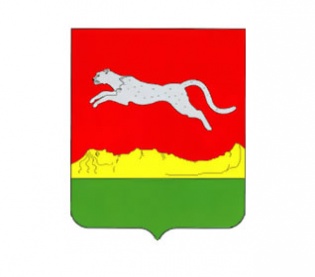 РЕЗУЛЬТАТЫ 2019 ГОДА И ПЛАНЫ НА 2020 ГОД.	В 2019 году ремонтные работы инженерных сетей холодного водоснабжения и теплоснабжения завершены  в  следующих многоквартирных домах:1. с.Ермаковское, ул. Ленина, д. № 84;2. с.Ермаковское ул.Лепешинских, д. № 3;3. с.Ермаковское, ул.Ленина, д.92;4. с.Ермаковское, ул.Крупской, д.1.	В многоквартирных домах по адресам: с.Ермаковское, ул.Карла Маркса, д.33 и с.Ермаковское, ул.Курнатовского, д.42 выполнение работ по капитальному ремонту было перенесено на 2020 год.	Также помимо перенесенных на 2020 год вышеуказанных домов, в 2020 году планируются ремонтные работы инженерных сетей холодного водоснабжения и теплоснабжения в следующих многоквартирных домах:1. с.Ермаковское, ул. 60 лет ВЛКСМ, д. № 2 «А»;2. с.Ермаковское ул.Карла Маркса, д. № 35;3. с.Ермаковское, ул.Карла Маркса, д. №37.